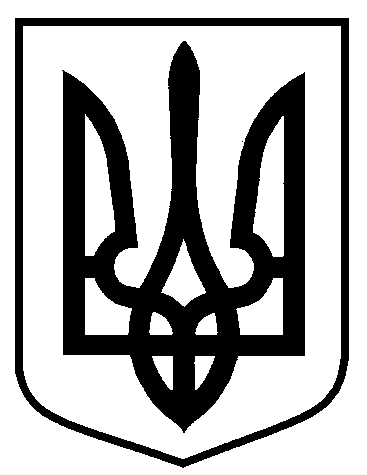 Сумська міська радаВиконавчий комітетРІШЕННЯЗ метою здійснення контролю за станом благоустрою та впорядкування розміщення елементів благоустрою, тимчасових (металевих) гаражів, тимчасових споруд, у зв’язку з неврегульованими актуальними питаннями щодо розміщення тимчасових споруд для провадження підприємницької діяльності та відсутності процедури демонтажу незаконно встановлених/розміщених об’єктів на території Сумської міської територіальної громади, детально викладеними у службовій записці управління архітектури та містобудування Сумської міської ради від 16.06.2021 № 680/08.01-22, також враховуючи службові записки відділу фінансового забезпечення та правових питань – управління архітектури та містобудування Сумської міської ради від 12.07.2021 № 64/08.01-23 та управління архітектури та містобудування Сумської міської ради від 13.08.2021 № 927/08.01-22, відповідно до статті 19 Цивільного кодексу України, статей 152, 153 Земельного кодексу України, підпункту 1 пункту 2 статті 10 Закону України «Про благоустрій населених пунктів», підпункту 7 пункту «а» статті 30 Закону України «Про місцеве самоврядування в Україні», Порядку розміщення тимчасових споруд для провадження підприємницької діяльності, затвердженого наказом Міністерства регіонального розвитку, будівництва та житлово-комунального господарства України від 21.10.2011 № 244, керуючись частиною першою статті 52 Закону України «Про місцеве самоврядування в Україні», виконавчий комітет Сумської міської ради ВИРІШИВ:Демонтувати незаконно встановлені/розміщені об’єктів на території Сумської міської територіальної громади, згідно з переліком, зазначеним у додатку 1 до цього рішення.Виконавчим органам Сумської міської ради, підприємствам, установам, організаціям, відповідно до повноважень, забезпечити виконання заходів з організації благоустрою на території Сумської міської територіальної громади шляхом проведення демонтажу незаконно встановлених/розміщених об’єктів, затверджених додатком 2 до цього рішення.Затвердити акт демонтажу, згідно з додатком 3 до цього рішення.Управлінню патрульної поліції в Сумській області (Калюжний О.О.) рекомендувати забезпечити охорони громадського порядку та публічної безпеки під час проведення демонтажу.5. Контроль за виконанням данного рішення покласти на першого заступника міського голови. Міський голова								О.М. ЛисенкоКривцов А.В. 70 01 01Розіслати: згідно зі спискомЛИСТ ПОГОДЖЕННЯдо проєкту рішення виконавчого комітету Сумської міської ради                          «Про здійснення заходів з організації  благоустрою на території Сумської міської територіальної громади шляхом проведення демонтажу тимчасових споруд, термін дії договорів про встановлення особистого строкового сервітуту на користування місцем для розміщення яких закінчився»Начальник управління архітектурита містобудування Сумської міської ради – головний архітектор							А.В. КривцовЗавідувач сектору юридичного забезпечення та договірних відносин відділу фінансового забезпечення та правових питань управління архітектури та містобудування Сумської міської ради							М.В. РибалкаПерший заступник міського голови				М.Є. БондаренкоНачальник відділу протокольноїроботи та контролю Сумської міської ради			Л.В. МошаНачальник правового управлінняСумської міської ради 							О.В. ЧайченкоКеруючий справами виконавчогокомітету Сумської міської ради					Ю.А. ПавликПроєкт рішення підготовлено з урахуванням вимог Закону України «Про доступ до публічної інформації» та Закону України «Про захист персональних даних».																	______________ А.В. Кривцов                     	Додаток 1до рішення виконавчого комітетувід                   №   ПЕРЕЛІКнезаконно встановлених/розміщених об’єктів на території Сумської міської територіальної громади, які підлягають демонтажу		Начальник управління архітектури		та містобудування Сумської міської ради – 		головний архітектор								А.В. Кривцов                     	Додаток 2до рішення виконавчого комітетувід                   №   ЗАТВЕРДЖЕНОрішенням виконавчого комітетувід      №   Заходи з організації благоустрою на території Сумської міської територіальної громади шляхом проведення демонтажу незаконно встановлених/розміщених об’єктів1. Управлінню архітектури та містобудування Сумської міської ради (Кривцов А.В.) вжити заходів щодо попередження про звільнення земельних ділянок від незаконно встановлених/розміщених об’єктів, зазначених у                 додатку 1 до цього рішення, шляхом вручення під підпис власнику об’єкта (користувачу, іншій особі, що здійснює діяльність у такому об’єкті) письмового попередження та/або наклеювання письмового попередження на об’єкти з проведенням фотофіксації.2. У разі невиконання власником об’єкта вимог щодо усунення порушень чинного законодавства України та не приведення земельної ділянки (місця розташування) у попередній стан протягом строку, зазначеного у письмовому попередженні, демонтаж об’єкта виконується комунальним підприємством або іншим суб’єктом господарювання, з яким управління архітектури та містобудування Сумської міської ради (Кривцов А.В.) уклало договір та який проводить демонтаж. Якщо розмір, вага, конфігурація тощо не дозволяє провести демонтаж об’єкта в цілісному стані, може проводитись розділення об’єкта на конструктивні елементи. Суб’єкти господарювання, задіяні в демонтажі об’єктів, не несуть відповідальності за пошкодження та збереження будь-якого майна, що демонтується чи знаходиться в об’єктах, у т.ч. зовнішнє та внутрішнє обладнання тощо.3. Комунальному підприємству електромереж зовнішнього освітлення «Міськсвітло» Сумської міської ради (Велитченко Е.В.) вжити заходів щодо відключення від електромереж, підключених об’єктів, згідно з додатком 1.4. Управлінню патрульної поліції в Сумській області рекомендувати забезпечити охорону громадського порядку та публічної безпеки під час проведення демонтажу.5. Витрати на відключення від інженерних мереж (у разі підключення), демонтаж об’єктів, прибирання території (місця розташування) від сміття, що залишилося після демонтажу, зберігання демонтованих об’єктів на визначеному майданчику покладаються на комунальні підприємства або суб’єктів господарювання, з якими управління архітектури та містобудування Сумської міської ради (Кривцов А.В.) уклало договори на надання послуг або робіт, які в подальшому сплачуються за рахунок коштів міського бюджету.6. Департаменту комунікацій та інформаційної політики Сумської              міської ради (Кохан А.І.), у термін 10 робочих днів з дня демонтажу,                  розміщувати у друкованих засобах масової інформації або на офіційному вебсайті Сумської міської ради повідомлення про демонтаж об’єктів, згідно з додатком 1.7. Демонтовані об’єкти повертаються власнику після надання управлінню архітектури та містобудування Сумської міської ради (Кривцов А.В.) відповідної заяви та:- документа, що посвідчує особу;- документів, які засвідчують право власності на об’єкт, чи документів,              на підставі яких він був встановлений/розміщений (навіть якщо строк їх дії минув) або правовстановлюючі документи на матеріали, з яких виготовлено об’єкт;- документів, що підтверджують відшкодування понесених витрат                      за зберігання - в розмірі одного неоподаткованого мінімуму доходів                       громадян за добу зберігання (відповідно до кількості днів зберігання),            наданої суб'єктом господарювання, який зберігав демонтований об’єкт;- документів, що підтверджують відшкодування понесених витрат в подвійному розмірі за:1) демонтаж, завантаження та доставку до місця зберігання - у відповідності до калькуляції, наданої суб’єктом господарювання, який безпосередньо займався демонтажем (знесенням) об’єктів;2) відключення від інженерних мереж - у відповідності до калькуляцій, наданих суб'єктами господарювання, які безпосередньо займаються відключенням;3) прибирання території (місця розташування) від сміття, що залишилося після демонтажу, у відповідності до калькуляції, наданої суб'єктом господарювання, який виконував роботи з прибирання.8. Неподання власником об’єкта протягом шести місяців з дати демонтажу заяви про повернення демонтованого об’єкта та передбачених пунктом 7    додатку 2 до даного рішення документів свідчить про відмову власника від                  права власності на об’єкт і він згідно з вимогами статті 336 Цивільного                 кодексу України переходить у власність Сумської міської територіальної громади.У разі, якщо власник об’єкта невідомий, управління архітектури та містобудування Сумської міської ради (Кривцов А.В.) у день демонтажу             об’єкта письмово повідомляє про знахідку такого об’єкта територіальний                орган Національної поліції. Якщо впродовж шести місяців з дати                  повідомлення від власника не надійде заява про повернення демонтованого об’єкта та власник не надасть передбачених пунктом 7 додатку 2 даного            рішення документів (або власник подасть до управління архітектури та містобудування Сумської міської ради заяву про відмову від набуття                         права власності на об’єкт), цей об’єкт згідно з вимогами статті 338 Цивільного кодексу України переходить у власність Сумської міської територіальної громади.Після переходу права власності на об’єкт до Сумської міської територіальної громади управління архітектури та містобудування                    Сумської міської ради (Кривцов А.В.) звертається до департаменту  забезпечення ресурсних платежів Сумської міської ради (Клименко Ю.М.), з метою передачі об’єкта в користування на правах господарського відання або оперативного управління.		Начальник управління архітектури		та містобудування Сумської міської ради – 		головний архітектор								А.В. Кривцов                     	Додаток 3до рішення виконавчого комітетувід                   № ЗАТВЕРДЖЕНОрішенням виконавчого комітетувід №АКТ ДЕМОНТАЖУ №м. Суми						       «_____»_____________202__ рік									_______ год. _______ хв.	На виконання пункту _____ рішення виконавчого комітету                   Сумської міської ради від ____________________ № ____________ «________________________________________________________________»,______________________________________________________________________________________________________________________________________(суб’єкт господарювання, що виконував роботи з демонтажу)проведено звільнення земельної ділянки (місця розташування) від незаконно встановленого/розміщеного об’єкта.___________________________________________________ проведено відключення ________________________ від інженерних мереж.__________________________________________________ забезпечено громадський порядок при виконанні робіт._________________________ проведено демонтаж _________________ та вивезення.__________________ переданий (на) на зберігання _________________ за адресою: м. Суми, __________________________________________.Тип об’єкта (елемента благоустрою, тимчасового (металевого) гаражу,                 тимчасової споруди) ___________________________________________________________________________________________________________________Адреса об’єкта (елемента благоустрою, тимчасового (металевого) гаражу,                 тимчасової споруди) ___________________________________________________________________________________________________________________Опис об’єкта (елемента благоустрою, тимчасового (металевого) гаражу,                 тимчасової споруди)__________________________________________________ ______________________________________________________________________________________________________________________________________________________________________________________________________Додаток: фотофіксація.Цей акт складено у 2-х примірниках, що мають однакову юридичну силу, один примірник – зберігається в управлінні архітектури та містобудування Сумської міської ради, другий примірник – надається власнику (у разі наявності) об’єкта, що демонтовано.Склали цей акт про те, що були виконані роботи з демонтажу об’єкта:від управління архітектури та містобудування Сумської міської ради ____________________________________________________/______________/                                                               (П.І.Б., посада)                                                                             (підпис)        ____________________________________________________/______________/                                                               (П.І.Б., посада)                                                                             (підпис)        - від іншого підприємства, установи, організації____________________________________________________/______________/                                                               (П.І.Б., посада)                                                                             (підпис)        ____________________________________________________/______________/                                                               (П.І.Б., посада)                                                                             (підпис)        ____________________________________________________/______________/                                                               (П.І.Б., посада)                                                                             (підпис)        		Начальник управління архітектури		та містобудування Сумської міської ради – 		головний архітектор								А.В. КривцовЛИСТ РОЗСИЛКИрішення виконавчого комітету Сумської міської ради «Про здійснення заходів з організації  благоустрою на території Сумської міської територіальної громади шляхом проведення демонтажу тимчасових споруд, термін дії договорів про встановлення особистого строкового сервітуту на користування місцем для розміщення яких закінчився»від               №      Начальник управління архітектурита містобудування – головний архітектор		               А.В. Кривцоввід                 №           Про здійснення заходів з організації  благоустрою на території Сумської міської територіальної громади шляхом проведення демонтажу тимчасових споруд, термін дії договорів про встановлення особистого строкового сервітуту на користування місцем для розміщення яких закінчився№з/пОб’єкт АдресаВласник(користувач)Сервітуарій за договором, термін якого закінчився123451.Пересувна тимчасова споруда (літній майданчик)провулок Спортивний, біля буд. 2НевідомийТОВ «Двін»2.Група пересувних тимчасових споруд                (зона відпочинку в межах прибережної захисної смуги)прибережна смуга               р. Псел по                          вул. Героїв Крут, біля АЗСНевідомийФОП Беньямінов Данило Юрійович3.Тимчасова спорудавул. Засумська,              біля буд. 12НевідомийФОП Ганнус Валентин Якович4.Група тимчасових спорудперехрестя                        вул. Лугова – вул. НижньохолодногірськаНевідомийФОП Губа Валентина Миколаївна5.Група пересувних тимчасових споруд                (зона відпочинку в межах прибережної захисної смуги)район оз. ЧехаНевідомийФОП Демура Олександр Володимирович6.Тимчасова споруда (лоток)проспект Михайла Лушпи, біля буд. 39НевідомийФОП Дибка Тетяна Олегівна7.Тимчасова споруда (павільйон у складі зупинки громадського транспорту                       «вул. Генерала Морозова»)вул. Гамалія, біля             буд. 25НевідомийФОП Дибка Тетяна Олегівна8.Тимчасова споруда (павільйон у складі зупинки громадського транспорту                     «вул. Генерала Морозова»)вул. Герасима Кондратьєва, біля               буд. 167НевідомийФОП Дибка Тетяна Олегівна123459.Тимчасова споруда (павільйон у складі зупинки громадського транспорту    «Автоцентр»)вул. Героїв Крут,              біля буд. 60НевідомийФОП Дибка Тетяна Олегівна10.Група тимчасових споруд з пунктом харчування «Обіди для водіїв у складі кінцевої зупинки громадського транспорту»перехрестя                          вул. Охтирська та                 вул. Серпнева,            біля буд. 9НевідомийФОП Діденко Олег Миколайович11.Група пересувних тимчасових споруд                (зона відпочинку в межах прибережної захисної смуги)вул. Героїв Сумщини, біля буд. 10 по               пров. ПляжнийНевідомийФОП Жиленко Ірина Анатоліївна12.Група пересувних тимчасових споруд                (зона відпочинку в межах прибережної захисної смуги)район міського парку культури та відпочинку імені І.М. Кожедуба на півострові навпроти буд. 34 по                   вул. Прокоф’єваНевідомийФОП Жиленко Ірина Анатоліївна13.Пересувна тимчасова споруда (літній майданчик)вул. Харківська, біля буд. 2/1НевідомийФОП Жукова Інна Олексіївна14.Пересувна тимчасова споруда (літній майданчик)проспект Курський, біля буд. 119НевідомийФОП Звонков Сергій Борисович15.Тимчасова спорудавул. Інтернаціоналістів, біля буд. 65 аНевідомийФОП Кононенко Андрій Олексійович16.Пересувна тимчасова споруда (літній майданчик)проспект Тараса Шевченка, біля буд. 19НевідомийФОП Кулагін Юрій Анатолійович17.Група пересувних тимчасових споруд                (зона відпочинку в межах прибережної захисної смуги)прибережна смуга               р. Псел, район кадетського корпусуНевідомийФОП Лисий Вадим Вікторович1234518.Пересувна тимчасова споруда (літній майданчик з комплексом дитячих атракціонів)вул. Марко Вовчок (сквер ДК «Хімік»)НевідомийФОП Негрійов Олександр Володимирович19.Пересувна тимчасова споруда (літній майданчик з комплексом дитячих атракціонів)міський парк культури і відпочинку                             імені І.М. КожедубаНевідомийФОП Негрійов Олександр Володимирович20.Пересувна тимчасова споруда (літній майданчик)проспект Тараса Шевченка, біля буд. 1НевідомийПриватне виробничо-сервісне підприємство «Проспект»21.Тимчасова спорудаперехрестя вул. Лугова – вул. НижньохолодногірськаНевідомийФОП Сидоренко Валентин Дмитрович22.Тимчасова спорудавул. Герасима Кондратьєва, біля             буд. 179НевідомийФОП Силантьєва Наталія Вікторівна23.Пересувна тимчасова споруда (літній майданчик)вул. Металургів, біля буд. 30/1, біля кафе «Сова»НевідомийФОП Сіренко Юрій Володимирович24.Тимчасова споруда (павільйон у складі зупинки громадського транспорту    «вул. Чернігівська»)вул. Білопільський шлях, біля буд. 30/3НевідомийФОП Стадник Семен Валерійович25.Група пересувних тимчасових споруд                (зона відпочинку в межах прибережної захисної смуги)район вул. Остапа Вишні - вул. Івана ФранкаНевідомийФОП Ткаченко Вікторія Вікторівна26.Пересувна тимчасова споруда (літній майданчик)перехрестя                   вул. 20 років Перемоги та вул. ЧерняховськогоНевідомийТОВ «Аграрна індустрія та хімічні технології»27.Пересувна тимчасова споруда (літній майданчик)вул. Соборна,                біля буд. 32НевідомийТОВ «Видавничий регіональний центр «Собор»1234528.Пересувна тимчасова споруда (літній майданчик)вул. Харківська,                 біля буд. 4НевідомийТОВ «Віталонг»29.Група тимчасових спорудперехрестя вул. Лугова – вул. НижньохолодногірськаНевідомийТОВ «Конкорд»30.Група пересувних тимчасових споруд                (зона відпочинку в межах прибережної захисної смуги)прибережна зона в районі Блакитних озер, біля дачного кооперативу «Залізничник»НевідомийТОВ «Макрос»31.Група пересувних тимчасових споруд                (зона відпочинку в межах прибережної захисної смуги)вул. Заливна, навпроти буд. 7НевідомийТОВ «Славіч»32.Тимчасова спорудапроспект Шевченка, біля буд. 18НевідомийТОВ «Сумиторг-партнер»33.Пересувна тимчасова споруда (літній майданчик)площа Покровська, біля буд. 15НевідомийТОВ «Сумифудз»34.Тимчасова спорудавул. Інтернаціоналістів, біля буд. 8/1НевідомийТОВ «Сумська паляниця»35.Тимчасова спорудавул. Героїв Крут, біля буд. 4НевідомийТОВ «Сумська паляниця»36.Тимчасова спорудавул. Петропавлівська, біля буд. 74НевідомийТОВ «Сумська паляниця»37.Тимчасова спорудавул. Героїв Крут, біля буд. 36НевідомийТОВ «Сумська паляниця»38.Тимчасова спорудавул. Харківська, біля буд. 26НевідомийТОВ «Сумська паляниця»39.Тимчасова спорудапроспект Михайла Лушпи, біля буд. 14НевідомийТОВ «Сумська паляниця»40.Тимчасова спорудавул. Інтернаціоналістів, біля буд. 8/1НевідомийТОВ «Сумська паляниця»41.Тимчасова спорудавул. Героїв Крут, біля буд. 4НевідомийТОВ «Сумська паляниця»42.Тимчасова спорудавул. Петропавлівська, біля буд. 74НевідомийТОВ «Сумська паляниця»43.Тимчасова спорудавул. Героїв Крут, біля буд. 36НевідомийТОВ «Сумська паляниця»44.Тимчасова спорудавул. Роменська, біля буд. 87НевідомийТОВ «Сумська паляниця»1234545.Тимчасова спорудавул. Герасима Кондратьєва, біля              буд. 168НевідомийТОВ «Техноінвест-комплект»46.Тимчасова спорудавул. Петропавлівська, біля буд. 108НевідомийТОВ «Техноінвест-комплект»47.Тимчасова спорудавул. Герасима Кондратьєва, біля            буд. 146НевідомийТОВ «Хоружів»48.Тимчасова спорудавул. Санаторна, біля буд. 3НевідомийТОВ «Хоружів»49.Пересувна тимчасова споруда (літній майданчик)вул. Воскресенська, біля буд. 1НевідомийТОВ Готельний комплекс «Україна»50.Група пересувних тимчасових споруд                (зона відпочинку в межах прибережної захисної смуги)вул. Івана Сірка (район оз. Чеха)НевідомийФОП Урун Ірина Анатоліївна51.Пересувна тимчасова споруда (літній майданчик)проспект Тараса Шевченка, біля буд. 1НевідомийФОП Алексанян Ельміра Балабеківна52.Тимчасова споруда (кіоск у складі групи тимчасових споруд)вул. Степана Бандери, біля буд. 40 (біля автовокзалу)НевідомийФОП Вакуменко Людмила Павлівна53.Тимчасова спорудавул. Чернігівська, біля буд. 12НевідомийФОП Голуб Віталій Вікторович54.Тимчасова спорудапроспект Тараса Шевченка, біля буд. 18НевідомийФОП Грицун Микита Олександрович55.Тимчасова спорудавул. Іллінська, біля   буд. 12/2НевідомийФОП Грицун Микита Олександрович56.Тимчасова споруда (кіоск у складі групи тимчасових споруд)вул. Степана Бандери, біля буд. 40 (біля автовокзалу)НевідомийФОП Корніцька Надія Вадимівна57.Тимчасова спорудапроспект Михайла Лушпи, біля буд. 49НевідомийФОП Куліжко Андрій Сергійович58.Тимчасова споруда (кіоск з ремонту взуття)вул. Герасима Кондратьєва,                      біля буд. 6НевідомийФОП Лебідь Сергій Миколайович1234559.Тимчасова споруда (кіоск з ремонту взуття)вул. Інтернаціоналістів, біля буд. 10НевідомийФОП Лемешенко Анатолій Григорович60.Тимчасова споруда (кіоск з ремонту взуття)проспект Михайла Лушпи, біля буд. 9НевідомийФОП Литвиненко Олександр Миколайович61.Тимчасова споруда (зупинка громадського транспорту)вул. Тополянська, біля буд. 159 аНевідомийФОП Макаренко Євген Сергійович62.Тимчасова споруда (кіоск у складі групи тимчасових споруд)вул. Степана Бандери, біля буд. 40 (біля автовокзалу)НевідомийФОП Огієнко В’ячеслав Іванович63.Тимчасова споруда (кіоск з ремонту взуття)вул. Харківська, біля буд. 4НевідомийФОП Переяслов Олег Анатолійович64.Тимчасова споруда (кіоск з ремонту взуття)вул. Роменська, біля буд. 81НевідомийФОП Переяслов Олег Анатолійович65.Тимчасова споруда (кіоск з ремонту взуття)проспект Михайла Лушпи, біля буд. 47НевідомийФОП Пугач Андрій Павлович66.Тимчасова споруда (кіоск у складі групи тимчасових споруд)вул. Степана Бандери, біля буд. 40 (біля автовокзалу)НевідомийФОП Рябінка Євген Костянтинович67.Тимчасова споруда (кіоск з ремонту взуття)вул. Харківська, біля буд. 40/1НевідомийФОП Саакян Ерік Гарікович68.Тимчасова споруда (кіоск з ремонту взуття)вул. Заливна, біля          буд. 15НевідомийФОП Саакян Ерік Гарікович69.Пересувна тимчасова споруда (літній майданчик)вул. Білопільський шлях, біля буд. 30НевідомийФОП Скляров Олександр Олександрович70.Тимчасова споруда (кіоск з ремонту взуття)вул. Інтернаціоналістів, біля буд. 8НевідомийФОП Стадник Семен Валерійович71.Тимчасова споруда (кіоск з ремонту взуття)вул. Реміснича, біля буд. 10НевідомийФОП Стадник Семен Валерійович72.Тимчасова споруда (кіоск з ремонту взуття)проспект Михайла Лушпи, біля буд. 39 аНевідомийФОП Стадник Семен Валерійович1234573.Тимчасова споруда (кіоск з ремонту взуття)перехрестя вул. Лугова – вул. НижньохолодногірськаНевідомийФОП Стадник Семен Валерійович74.Тимчасова споруда (кіоск з ремонту взуття)вул. Героїв Крут, біля буд. 38 вНевідомийФОП Стадник Семен Валерійович75.Тимчасова споруда (кіоск з ремонту взуття)вул. Івана Сірка, біля буд. 15НевідомийФОП Стадник Семен Валерійович76.Пересувна тимчасова споруда (літній майданчик)перехрестя вул. Білопільський шлях та вул. ПутивльскаНевідомийФОП Сусідка Сергій Михайлович77.Пересувна тимчасова споруда (літній майданчик)площа Покровська, біля буд. 15НевідомийФОП Ткаченко Світлана Олексіївна78.Тимчасова споруда (кіоск з пунктом харчування «Обіди для водіїв»)вул. Білопільський шлях, біля буд. 38/2НевідомийФОП Халенко Раїса Панасівна79.Пересувна тимчасова споруда (літній майданчик)вул. Реміснича, біля буд. 35/2НевідомийФОП Чорнуха Микола Миколайович80.Тимчасова споруда (кіоск з ремонту взуття)вул. Сумсько-Київських дивізій, біля буд. 22НевідомийФОП Шкромада Іван Олександрович81.Тимчасова спорудавул. Прокоф’єва, біля буд. 38НевідомийФОП Цимбал Анатолій Савич82.Тимчасова споруда перехрестя вул. Воскресенська – площа Покровська (біля готелю)НевідомийФОП Шепілова Валентина Анатоліївна83.Тимчасова споруда (кіоск у складі зупинки громадського транспорту)вул. Калинова, біля буд. 25НевідомийФОП Сінкіна Ірина Дмитрівна№ з/пНазва керівного складу СМР, структурного підрозділуПрізвище І.П. керівникаПоштова та електронна адресиНеобхідна кількість примірників рішення ВК СМР1.Перший заступник міського головиБондаренко М.Є.40030, м. Сумим-н Незалежності, 212.Управління архітектури та містобудування Сумської міської радиКривцов А.В.arh@smr.gov.ua33.Департамент, фінансів, економіки та інвестицій Сумської міської радиЛипова С.А.http://finance.sumy.ua/14.Управління «Інспекція з благоустрою міста Суми» Сумської міської радиГолопьоров Р.В.incp@smr.gov.ua1